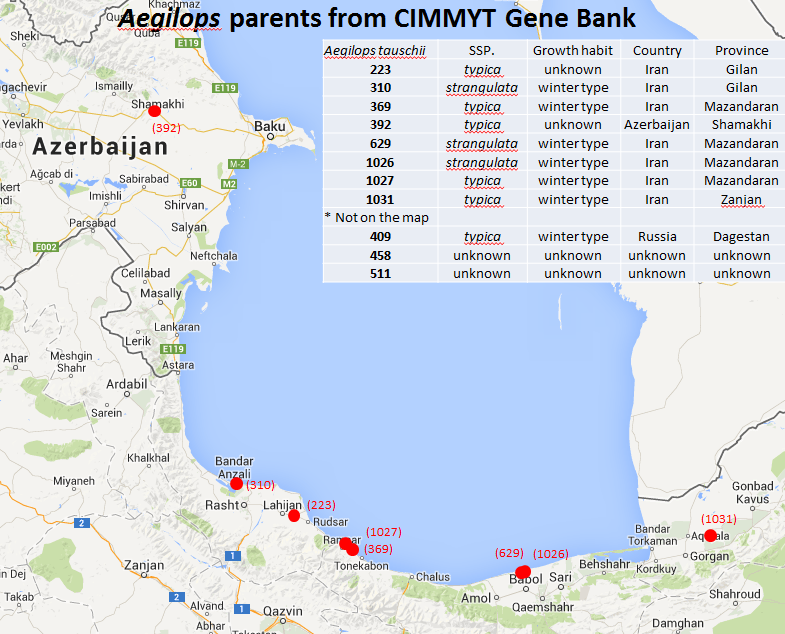 Figure S1. Map with origin of Ae. taushii parents used to develop winter wheat synthetics.Figure S2. Grain yield (g/m2) of the highest yielding synthetics and checks field tested in Konya, Turkey during 2016, plot size 5 m2.Table S1. Morphological description, agronomic traits, disease resistance and spike productivity of primary hexaploid synthetics tested across several locations in Turkey during 2016. 2016 plot #SakaryaSakaryaSakaryaKonyaAnkaraAnkaraAnkaraKast.EskisehirEskisehirEskisehirSakaryaSakaryaSakaryaSakaryaSakaryaKastamonuSakaryaKast.SakaryaKast.2016 plot #Glume colorAwnsGrain colorGrowth habitDays to headingPlant height, cmStripe rust, %Stem rust, %Common bunt, %CCN, groupCrown rot, groupBYDV, scoreSpike length, cmSpikelets/spikeThreshibility, %Grains/spikeGrains/spikeGrain weight/spike, grGrain weight/spike, gr1000 kernel weight, gr1000 kernel weight, grGer.R+WW13993907251.3432.411.519.575.540.2-1.31-32.9-Kar.W+WF1411090430.6322.211.218.184.740.0-1.63-40.7-C04GH3: AISBERG/AE.SQUARROSA(369)C04GH3: AISBERG/AE.SQUARROSA(369)C04GH3: AISBERG/AE.SQUARROSA(369)C04GH3: AISBERG/AE.SQUARROSA(369)C04GH3: AISBERG/AE.SQUARROSA(369)C04GH3: AISBERG/AE.SQUARROSA(369)C04GH3: AISBERG/AE.SQUARROSA(369)C04GH3: AISBERG/AE.SQUARROSA(369)C04GH3: AISBERG/AE.SQUARROSA(369)C04GH3: AISBERG/AE.SQUARROSA(369)C04GH3: AISBERG/AE.SQUARROSA(369)C04GH3: AISBERG/AE.SQUARROSA(369)C04GH3: AISBERG/AE.SQUARROSA(369)C04GH3: AISBERG/AE.SQUARROSA(369)C04GH3: AISBERG/AE.SQUARROSA(369)C04GH3: AISBERG/AE.SQUARROSA(369)C04GH3: AISBERG/AE.SQUARROSA(369)C04GH3: AISBERG/AE.SQUARROSA(369)C04GH3: AISBERG/AE.SQUARROSA(369)C04GH3: AISBERG/AE.SQUARROSA(369)C04GH3: AISBERG/AE.SQUARROSA(369)C04GH3: AISBERG/AE.SQUARROSA(369)25W+RW13710505010.124213.322.028.048.427.42.110.8944.032.662W+RF15090202015.742211.518.657.444.815.42.280.4350.728.167W+RF14610010605.434213.423.211.456.622.61.980.7335.232.368W+RF14410502011.922312.621.831.352.630.42.621.0249.633.7152W+RF1471000100.714213.624.08.946.023.61.150.7425.031.3154W+WW14110590205.624213.423.044.850.834.01.641.2932.537.8C04GH5: AISBERG/AE.SQUARROSA(511)C04GH5: AISBERG/AE.SQUARROSA(511)C04GH5: AISBERG/AE.SQUARROSA(511)C04GH5: AISBERG/AE.SQUARROSA(511)C04GH5: AISBERG/AE.SQUARROSA(511)C04GH5: AISBERG/AE.SQUARROSA(511)C04GH5: AISBERG/AE.SQUARROSA(511)C04GH5: AISBERG/AE.SQUARROSA(511)C04GH5: AISBERG/AE.SQUARROSA(511)C04GH5: AISBERG/AE.SQUARROSA(511)C04GH5: AISBERG/AE.SQUARROSA(511)C04GH5: AISBERG/AE.SQUARROSA(511)C04GH5: AISBERG/AE.SQUARROSA(511)C04GH5: AISBERG/AE.SQUARROSA(511)C04GH5: AISBERG/AE.SQUARROSA(511)C04GH5: AISBERG/AE.SQUARROSA(511)C04GH5: AISBERG/AE.SQUARROSA(511)C04GH5: AISBERG/AE.SQUARROSA(511)C04GH5: AISBERG/AE.SQUARROSA(511)C04GH5: AISBERG/AE.SQUARROSA(511)C04GH5: AISBERG/AE.SQUARROSA(511)C04GH5: AISBERG/AE.SQUARROSA(511)81R+RW14511530545.352213.621.88.540.036.21.511.3638.737.6113W+RS1428530065.942116.622.20.846.630.41.721.2537.041.1144B+RW14095303014.211113.220.226.326.222.60.770.8628.538.2156W+RS14511030584.734315.523.88.352.417.21.620.6331.236.6C04GH10: LEUC 84693/AE.SQUARROSA(409)C04GH10: LEUC 84693/AE.SQUARROSA(409)C04GH10: LEUC 84693/AE.SQUARROSA(409)C04GH10: LEUC 84693/AE.SQUARROSA(409)C04GH10: LEUC 84693/AE.SQUARROSA(409)C04GH10: LEUC 84693/AE.SQUARROSA(409)C04GH10: LEUC 84693/AE.SQUARROSA(409)C04GH10: LEUC 84693/AE.SQUARROSA(409)C04GH10: LEUC 84693/AE.SQUARROSA(409)C04GH10: LEUC 84693/AE.SQUARROSA(409)C04GH10: LEUC 84693/AE.SQUARROSA(409)C04GH10: LEUC 84693/AE.SQUARROSA(409)C04GH10: LEUC 84693/AE.SQUARROSA(409)C04GH10: LEUC 84693/AE.SQUARROSA(409)C04GH10: LEUC 84693/AE.SQUARROSA(409)C04GH10: LEUC 84693/AE.SQUARROSA(409)C04GH10: LEUC 84693/AE.SQUARROSA(409)C04GH10: LEUC 84693/AE.SQUARROSA(409)C04GH10: LEUC 84693/AE.SQUARROSA(409)C04GH10: LEUC 84693/AE.SQUARROSA(409)C04GH10: LEUC 84693/AE.SQUARROSA(409)C04GH10: LEUC 84693/AE.SQUARROSA(409)14W+RW1391000404.753410.120.852.331.029.81.801.3458.144.826W+RW13810804024.154112.223.476.845.033.41.771.5439.946.060W+WF14411503024.643113.022.891.331.634.60.901.2427.135.8162W+RW1431100208.723312.324.09.836.430.01.331.1636.238.8163B+WW1431050104.932312.219.40.020.826.80.401.1919.244.3164W+RW14111020205.334211.921.621.335.425.01.031.1529.046.2C04GH22: UKR-OD 761.93/AE.SQUARROSA(392)C04GH22: UKR-OD 761.93/AE.SQUARROSA(392)C04GH22: UKR-OD 761.93/AE.SQUARROSA(392)C04GH22: UKR-OD 761.93/AE.SQUARROSA(392)C04GH22: UKR-OD 761.93/AE.SQUARROSA(392)C04GH22: UKR-OD 761.93/AE.SQUARROSA(392)C04GH22: UKR-OD 761.93/AE.SQUARROSA(392)C04GH22: UKR-OD 761.93/AE.SQUARROSA(392)C04GH22: UKR-OD 761.93/AE.SQUARROSA(392)C04GH22: UKR-OD 761.93/AE.SQUARROSA(392)C04GH22: UKR-OD 761.93/AE.SQUARROSA(392)C04GH22: UKR-OD 761.93/AE.SQUARROSA(392)C04GH22: UKR-OD 761.93/AE.SQUARROSA(392)C04GH22: UKR-OD 761.93/AE.SQUARROSA(392)C04GH22: UKR-OD 761.93/AE.SQUARROSA(392)C04GH22: UKR-OD 761.93/AE.SQUARROSA(392)C04GH22: UKR-OD 761.93/AE.SQUARROSA(392)C04GH22: UKR-OD 761.93/AE.SQUARROSA(392)C04GH22: UKR-OD 761.93/AE.SQUARROSA(392)C04GH22: UKR-OD 761.93/AE.SQUARROSA(392)C04GH22: UKR-OD 761.93/AE.SQUARROSA(392)C04GH22: UKR-OD 761.93/AE.SQUARROSA(392)51R+RW1461105301.422211.422.047.357.634.02.421.6543.148.6131B+RF13810050102.243412.020.066.743.224.41.910.9044.436.9142R+RW142105304012.054412.021.422.744.225.22.431.1654.046.0168W+WF139903055.213411.819.044.634.825.01.350.9038.536.1169W+RF1441155106.823310.518.642.539.433.61.301.1432.433.9170W+RW14511020101.543411.019.688.142.429.21.481.0334.835.4171W+RW139953057.832310.818.295.134.233.61.501.1844.235.0173R+RW14611010400.853210.421.227.738.633.22.051.2353.237.0174W+RW14310040307.024312.917.256.458.627.42.090.7435.327.0177R+RW147120303037.324313.123.03.744.234.02.201.4549.942.6178W+RW1471105300.013313.822.40.724.635.00.891.5437.543.9C04GH61: UKR-OD 952.92/AE.SQUARROSA(1031)C04GH61: UKR-OD 952.92/AE.SQUARROSA(1031)C04GH61: UKR-OD 952.92/AE.SQUARROSA(1031)C04GH61: UKR-OD 952.92/AE.SQUARROSA(1031)C04GH61: UKR-OD 952.92/AE.SQUARROSA(1031)C04GH61: UKR-OD 952.92/AE.SQUARROSA(1031)C04GH61: UKR-OD 952.92/AE.SQUARROSA(1031)C04GH61: UKR-OD 952.92/AE.SQUARROSA(1031)C04GH61: UKR-OD 952.92/AE.SQUARROSA(1031)C04GH61: UKR-OD 952.92/AE.SQUARROSA(1031)C04GH61: UKR-OD 952.92/AE.SQUARROSA(1031)C04GH61: UKR-OD 952.92/AE.SQUARROSA(1031)C04GH61: UKR-OD 952.92/AE.SQUARROSA(1031)C04GH61: UKR-OD 952.92/AE.SQUARROSA(1031)C04GH61: UKR-OD 952.92/AE.SQUARROSA(1031)C04GH61: UKR-OD 952.92/AE.SQUARROSA(1031)C04GH61: UKR-OD 952.92/AE.SQUARROSA(1031)C04GH61: UKR-OD 952.92/AE.SQUARROSA(1031)C04GH61: UKR-OD 952.92/AE.SQUARROSA(1031)C04GH61: UKR-OD 952.92/AE.SQUARROSA(1031)C04GH61: UKR-OD 952.92/AE.SQUARROSA(1031)C04GH61: UKR-OD 952.92/AE.SQUARROSA(1031)3W-RF14013007028.931311.921.886.743.239.61.791.2943.032.517R-RW14812502029.433211.321.885.246.434.42.251.3648.439.595W-RF14811502058.553311.119.054.436.824.61.810.7449.130.0114R-RW14510010527.153310.416.086.232.034.61.481.3246.138.2185R-RF15012510525.6.4410.821.452.528.428.41.231.0843.138.0189W-RF142115401052.413311.421.435.741.438.41.261.1130.828.9190W-RW14011501059.424311.718.840.442.233.61.421.0534.531.3191W+RW143115303044.031211.921.825.829.624.41.361.0945.944.7C04GH68S: UKR-OD 1530.94/AE.SQUARROSA(310)C04GH68S: UKR-OD 1530.94/AE.SQUARROSA(310)C04GH68S: UKR-OD 1530.94/AE.SQUARROSA(310)C04GH68S: UKR-OD 1530.94/AE.SQUARROSA(310)C04GH68S: UKR-OD 1530.94/AE.SQUARROSA(310)C04GH68S: UKR-OD 1530.94/AE.SQUARROSA(310)C04GH68S: UKR-OD 1530.94/AE.SQUARROSA(310)C04GH68S: UKR-OD 1530.94/AE.SQUARROSA(310)C04GH68S: UKR-OD 1530.94/AE.SQUARROSA(310)C04GH68S: UKR-OD 1530.94/AE.SQUARROSA(310)C04GH68S: UKR-OD 1530.94/AE.SQUARROSA(310)C04GH68S: UKR-OD 1530.94/AE.SQUARROSA(310)C04GH68S: UKR-OD 1530.94/AE.SQUARROSA(310)C04GH68S: UKR-OD 1530.94/AE.SQUARROSA(310)C04GH68S: UKR-OD 1530.94/AE.SQUARROSA(310)C04GH68S: UKR-OD 1530.94/AE.SQUARROSA(310)C04GH68S: UKR-OD 1530.94/AE.SQUARROSA(310)C04GH68S: UKR-OD 1530.94/AE.SQUARROSA(310)C04GH68S: UKR-OD 1530.94/AE.SQUARROSA(310)C04GH68S: UKR-OD 1530.94/AE.SQUARROSA(310)C04GH68S: UKR-OD 1530.94/AE.SQUARROSA(310)C04GH68S: UKR-OD 1530.94/AE.SQUARROSA(310)94W+RF14711040019.243210.619.872.541.220.01.650.4940.524.6192W+RW14411540510.023211.222.013.632.826.41.441.0443.539.5195W+RS145110052.012212.120.826.538.821.21.540.5439.625.4C04GH71: UKR-OD 1530.94/AE.SQUARROSA(392)C04GH71: UKR-OD 1530.94/AE.SQUARROSA(392)C04GH71: UKR-OD 1530.94/AE.SQUARROSA(392)C04GH71: UKR-OD 1530.94/AE.SQUARROSA(392)C04GH71: UKR-OD 1530.94/AE.SQUARROSA(392)C04GH71: UKR-OD 1530.94/AE.SQUARROSA(392)C04GH71: UKR-OD 1530.94/AE.SQUARROSA(392)C04GH71: UKR-OD 1530.94/AE.SQUARROSA(392)C04GH71: UKR-OD 1530.94/AE.SQUARROSA(392)C04GH71: UKR-OD 1530.94/AE.SQUARROSA(392)C04GH71: UKR-OD 1530.94/AE.SQUARROSA(392)C04GH71: UKR-OD 1530.94/AE.SQUARROSA(392)C04GH71: UKR-OD 1530.94/AE.SQUARROSA(392)C04GH71: UKR-OD 1530.94/AE.SQUARROSA(392)C04GH71: UKR-OD 1530.94/AE.SQUARROSA(392)C04GH71: UKR-OD 1530.94/AE.SQUARROSA(392)C04GH71: UKR-OD 1530.94/AE.SQUARROSA(392)C04GH71: UKR-OD 1530.94/AE.SQUARROSA(392)C04GH71: UKR-OD 1530.94/AE.SQUARROSA(392)C04GH71: UKR-OD 1530.94/AE.SQUARROSA(392)C04GH71: UKR-OD 1530.94/AE.SQUARROSA(392)C04GH71: UKR-OD 1530.94/AE.SQUARROSA(392)198B-RW1431054050.033310.923.442.640.231.01.701.2642.240.6199W+RW1491150300.74139.821.434.133.031.21.651.1250.035.8C04GH74: UKR-OD 1530.94/AE.SQUARROSA(458)C04GH74: UKR-OD 1530.94/AE.SQUARROSA(458)C04GH74: UKR-OD 1530.94/AE.SQUARROSA(458)C04GH74: UKR-OD 1530.94/AE.SQUARROSA(458)C04GH74: UKR-OD 1530.94/AE.SQUARROSA(458)C04GH74: UKR-OD 1530.94/AE.SQUARROSA(458)C04GH74: UKR-OD 1530.94/AE.SQUARROSA(458)C04GH74: UKR-OD 1530.94/AE.SQUARROSA(458)C04GH74: UKR-OD 1530.94/AE.SQUARROSA(458)C04GH74: UKR-OD 1530.94/AE.SQUARROSA(458)C04GH74: UKR-OD 1530.94/AE.SQUARROSA(458)C04GH74: UKR-OD 1530.94/AE.SQUARROSA(458)C04GH74: UKR-OD 1530.94/AE.SQUARROSA(458)C04GH74: UKR-OD 1530.94/AE.SQUARROSA(458)C04GH74: UKR-OD 1530.94/AE.SQUARROSA(458)C04GH74: UKR-OD 1530.94/AE.SQUARROSA(458)C04GH74: UKR-OD 1530.94/AE.SQUARROSA(458)C04GH74: UKR-OD 1530.94/AE.SQUARROSA(458)C04GH74: UKR-OD 1530.94/AE.SQUARROSA(458)C04GH74: UKR-OD 1530.94/AE.SQUARROSA(458)C04GH74: UKR-OD 1530.94/AE.SQUARROSA(458)C04GH74: UKR-OD 1530.94/AE.SQUARROSA(458)84W+RF1398530300.043312.321.620.445.229.41.780.9738.733.1203W+RW141954054.832312.820.813.335.224.01.020.7128.729.7204W+WW14611510550.413311.518.834.740.027.81.330.8033.428.6207W+RW1391104050.011312.020.614.435.426.21.160.3131.712.0C04GH76: UKR-OD 1530.94/AE.SQUARROSA(629)C04GH76: UKR-OD 1530.94/AE.SQUARROSA(629)C04GH76: UKR-OD 1530.94/AE.SQUARROSA(629)C04GH76: UKR-OD 1530.94/AE.SQUARROSA(629)C04GH76: UKR-OD 1530.94/AE.SQUARROSA(629)C04GH76: UKR-OD 1530.94/AE.SQUARROSA(629)C04GH76: UKR-OD 1530.94/AE.SQUARROSA(629)C04GH76: UKR-OD 1530.94/AE.SQUARROSA(629)C04GH76: UKR-OD 1530.94/AE.SQUARROSA(629)C04GH76: UKR-OD 1530.94/AE.SQUARROSA(629)C04GH76: UKR-OD 1530.94/AE.SQUARROSA(629)C04GH76: UKR-OD 1530.94/AE.SQUARROSA(629)C04GH76: UKR-OD 1530.94/AE.SQUARROSA(629)C04GH76: UKR-OD 1530.94/AE.SQUARROSA(629)C04GH76: UKR-OD 1530.94/AE.SQUARROSA(629)C04GH76: UKR-OD 1530.94/AE.SQUARROSA(629)C04GH76: UKR-OD 1530.94/AE.SQUARROSA(629)C04GH76: UKR-OD 1530.94/AE.SQUARROSA(629)C04GH76: UKR-OD 1530.94/AE.SQUARROSA(629)C04GH76: UKR-OD 1530.94/AE.SQUARROSA(629)C04GH76: UKR-OD 1530.94/AE.SQUARROSA(629)C04GH76: UKR-OD 1530.94/AE.SQUARROSA(629)211B+RW1458040200.643211.719.012.035.636.21.221.3632.237.6212W+RS14310030040.934312.518.010039.823.21.700.9442.740.3213W+RS1399520023.033312.218.857.141.833.21.751.2942.038.8215B+RW13810540010.212213.621.04.835.035.01.421.4540.041.5218W+RW1441105001.813310.818.444.534.624.01.580.9646.239.9225W+RW14610070513.8.3313.522.65.147.838.22.341.4246.637.2C04GH78: UKR-OD 1530.94/AE.SQUARROSA(1027)C04GH78: UKR-OD 1530.94/AE.SQUARROSA(1027)C04GH78: UKR-OD 1530.94/AE.SQUARROSA(1027)C04GH78: UKR-OD 1530.94/AE.SQUARROSA(1027)C04GH78: UKR-OD 1530.94/AE.SQUARROSA(1027)C04GH78: UKR-OD 1530.94/AE.SQUARROSA(1027)C04GH78: UKR-OD 1530.94/AE.SQUARROSA(1027)C04GH78: UKR-OD 1530.94/AE.SQUARROSA(1027)C04GH78: UKR-OD 1530.94/AE.SQUARROSA(1027)C04GH78: UKR-OD 1530.94/AE.SQUARROSA(1027)C04GH78: UKR-OD 1530.94/AE.SQUARROSA(1027)C04GH78: UKR-OD 1530.94/AE.SQUARROSA(1027)C04GH78: UKR-OD 1530.94/AE.SQUARROSA(1027)C04GH78: UKR-OD 1530.94/AE.SQUARROSA(1027)C04GH78: UKR-OD 1530.94/AE.SQUARROSA(1027)C04GH78: UKR-OD 1530.94/AE.SQUARROSA(1027)C04GH78: UKR-OD 1530.94/AE.SQUARROSA(1027)C04GH78: UKR-OD 1530.94/AE.SQUARROSA(1027)C04GH78: UKR-OD 1530.94/AE.SQUARROSA(1027)C04GH78: UKR-OD 1530.94/AE.SQUARROSA(1027)C04GH78: UKR-OD 1530.94/AE.SQUARROSA(1027)C04GH78: UKR-OD 1530.94/AE.SQUARROSA(1027)16W+WW14512010202.51327.424.890.047.837.22.181.5646.641.934W+RW13797054.52449.615.693.525.83.41.360.1053.828.890W+WS14695050.552312.619.09.635.823.21.600.8743.937.6115W+RF137900200.014412.917.612.529.431.61.091.1237.035.4121B+WF138955200.034312.617.27.241.230.41.291.2830.442.2128W-RS1411153000.053213.122.44.739.225.81.400.9235.435.5135B+WF14110502025.044213.020.010.141.428.41.561.1537.840.4233W+RF1421050100.012310.715.424.537.615.21.560.4741.230.7234W+RW1381050301.424311.418.67.937.424.01.620.7643.031.5235R+WF1361050301.333311.820.64.135.820.41.930.8955.143.6236B+RW1341150034.033210.519.00.024.823.00.650.8924.838.7241B+WF1379502036.6.2212.318.81.530.230.41.131.2636.041.4246B+WW147120050.0.3410.617.24.134.024.81.360.9540.038.3250B+RW146105051.333312.116.40.028.423.00.630.7322.231.7251W+RF137100050.052313.021.40.635.822.81.491.0841.847.3258W+RW13810002018.813312.821.03.558.237.02.191.4037.437.8261R+WF1391050053.052312.218.86.633.439.61.281.8537.746.8C04GH79: PANDUR/AE.SQUARROSA(223)C04GH79: PANDUR/AE.SQUARROSA(223)C04GH79: PANDUR/AE.SQUARROSA(223)C04GH79: PANDUR/AE.SQUARROSA(223)C04GH79: PANDUR/AE.SQUARROSA(223)C04GH79: PANDUR/AE.SQUARROSA(223)C04GH79: PANDUR/AE.SQUARROSA(223)C04GH79: PANDUR/AE.SQUARROSA(223)C04GH79: PANDUR/AE.SQUARROSA(223)C04GH79: PANDUR/AE.SQUARROSA(223)C04GH79: PANDUR/AE.SQUARROSA(223)C04GH79: PANDUR/AE.SQUARROSA(223)C04GH79: PANDUR/AE.SQUARROSA(223)C04GH79: PANDUR/AE.SQUARROSA(223)C04GH79: PANDUR/AE.SQUARROSA(223)C04GH79: PANDUR/AE.SQUARROSA(223)C04GH79: PANDUR/AE.SQUARROSA(223)C04GH79: PANDUR/AE.SQUARROSA(223)C04GH79: PANDUR/AE.SQUARROSA(223)C04GH79: PANDUR/AE.SQUARROSA(223)C04GH79: PANDUR/AE.SQUARROSA(223)C04GH79: PANDUR/AE.SQUARROSA(223)6B+RW1391052058.033212.020.01.722.419.21.140.9149.647.658W+WW1411100205.432413.420.882.836.824.41.891.5751.164.270W+RW1411101007.952412.319.425.340.224.61.340.8631.234.888W+RW1441055025.853211.820.08.342.231.01.711.0640.934.289R+RW141952051.354313.820.823.247.220.22.170.9345.645.9265W+RW138953056.0.3410.916.213.028.023.61.120.9539.140.3267W+RW145110301012.733313.720.64.134.817.61.910.8654.849.1268W+RW14111020308.632310.116.48.323.624.60.901.2037.848.9269W+RW13811040201.713312.619.65.328.022.61.261.0944.948.4270R+RF1419020201.313312.919.435.641.231.02.031.3150.142.1272R+RW142950300.033211.520.063.136.825.41.600.8543.733.6273B+RW144100203015.912211.317.81.040.618.61.540.7137.838.2276R+RW1388520201.334310.216.61.436.026.40.720.8319.631.5319W+RW144904055.15239.917.89.026.426.20.990.9536.736.3C04GH81: PANDUR/AE.SQUARROSA(409)C04GH81: PANDUR/AE.SQUARROSA(409)C04GH81: PANDUR/AE.SQUARROSA(409)C04GH81: PANDUR/AE.SQUARROSA(409)C04GH81: PANDUR/AE.SQUARROSA(409)C04GH81: PANDUR/AE.SQUARROSA(409)C04GH81: PANDUR/AE.SQUARROSA(409)C04GH81: PANDUR/AE.SQUARROSA(409)C04GH81: PANDUR/AE.SQUARROSA(409)C04GH81: PANDUR/AE.SQUARROSA(409)C04GH81: PANDUR/AE.SQUARROSA(409)C04GH81: PANDUR/AE.SQUARROSA(409)C04GH81: PANDUR/AE.SQUARROSA(409)C04GH81: PANDUR/AE.SQUARROSA(409)C04GH81: PANDUR/AE.SQUARROSA(409)C04GH81: PANDUR/AE.SQUARROSA(409)C04GH81: PANDUR/AE.SQUARROSA(409)C04GH81: PANDUR/AE.SQUARROSA(409)C04GH81: PANDUR/AE.SQUARROSA(409)C04GH81: PANDUR/AE.SQUARROSA(409)C04GH81: PANDUR/AE.SQUARROSA(409)C04GH81: PANDUR/AE.SQUARROSA(409)12W-RW14511010511.653513.418.018.528.433.80.791.3926.141.228W+RW1458520539.522212.317.833.749.429.61.781.1236.338.0286W-RW1469530101.453210.918.25.636.036.81.701.1447.530.9289W+RF14111030514.843311.922.41.936.234.41.941.4953.343.4